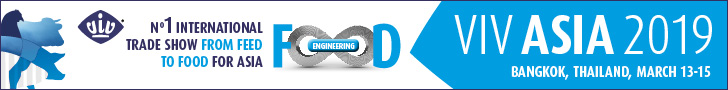 [อูเทร็คท์ – กรุงเทพ 28 มกราคม 2562] ข่าวประชาสัมพันธ์ ฉบับที่ 3วิฟ เอเชีย เปิดสัปดาห์ธุรกิจครอบคลุมตั้งแต่การผลิตอาหารสัตว์ไปจนถึงอาหารคน มีนาคมนี้!เหตุผลสำคัญที่ต้องมางาน วิฟ เอเชีย 2019--- ศูนย์นิทรรศการและการประชุมไบเทคจะเต็มไปด้วยเทคโนโลยีและนวัตกรรมล่าสุดจากผู้ผลิตและตัวแทนผู้จัดจำหน่ายระดับโลก กว่า 1,250 ราย--- ร่วมสร้างเครือข่ายธุรกิจกับผู้เชี่ยวชาญจากทั่วโลกในงานเดียว--- รวมการประชุมและสัมมนาที่อัดแน่นด้วยเนื้อหา เปิดให้ลงทะเบียนทางออนไลน์แล้ววันนี้--- พบสัปดาห์ธุรกิจตลอดสัปดาห์ในกรุงเทพฯ บนจุดหมายปลายทางยอดนิยม--- วิฟ เอเชีย ร่วมกับ งาน GFFC ครั้งที่ 6 เปิดสัปดาห์ธุรกิจสำหรับการผลิตอาหารสัตว์ไปจนถึงอาหารคน จัดก่อนงาน วิฟ เอเชีย ในสัปดาห์เดียวกันมีเหตุผลดี ๆ หลายข้อให้ต้องมางาน วิฟ เอเชีย – งานแสดงเทคโนโลยีและสัมมนาสำหรับอุตสาหกรรมปศุสัตว์และสัตว์น้ำ ครอบคลุมตั้งแต่เมล็ดพันธุ์จนถึงอาหาร กลับมาอีกครั้งในเดือนมีนาคมนี้ผู้ผลิตและตัวแทนจำหน่ายขนสุดยอดเทคโนโลยีนำเสนอผู้ซื้อในเอเชียงาน วิฟ เอเชีย 2019 จะจัดขึ้นระหว่างวันที่ 13-15 มีนาคม 2562 เต็มพื้นที่ของศูนย์นิทรรศการและการประชุมไบเทค กรุงเทพฯ งานนี้ถือเป็นงานแสดงเทคโนโลยีและนวัตกรรมสำหรับธุรกิจอาหารสัตว์-อาหารคน ที่ดีที่สุดในเอเชีย ครอบคลุมการผลิตโปรตีนปศุสัตว์ทุกสายพันธุ์และห่วงโซ่อาหารครบวงจร  นอกจากนี้ งานนี้ยังถือเป็นงานเจรจาธุรกิจระดับนานาชาติ โดยในครั้งล่าสุดเมื่อปี พ.ศ. 2560 วิฟ เอเชีย ได้ต้อนรับนักธุรกิจและผู้เชี่ยวชาญในอุตสาหกรรมจาก 126 ประเทศในครั้งนี้จะมีผู้จัดแสดงสินค้าจำนวน 1,250 ราย จาก 60 ประเทศทั่วโลก  ท่านจะได้พบผู้นำตลาดระดับโลกที่มีชื่อเสียง รวมทั้งผู้เล่นระดับภูมิภาคและระดับประเทศของเอเชียที่ทวีความสำคัญ ซึ่งจะมาแสดงสินค้าและบริการใหม่ล่าสุดสำหรับผู้ผลิตและผู้แปรรูปโปรตีนจากสัตว์ทุกราย ศูนย์นิทรรศการและการประชุมไบเทค จะเต็มไปด้วยคูหาแสดงสินค้า  โดยในครั้งนี้จะมีพื้นที่จัดแสดงรวมเพิ่มขึ้นร้อยละ 30 เมื่อเทียบกับงานครั้งที่แล้วเมื่อป.ศ. 2560  ความเป็นนานาชาติของบริษัทที่มาจัดแสดงจะเห็นได้จากที่อยู่ของผู้แสดงสินค้า 30 รายแรกในรายชื่อผู้แสดงสินค้าซึ่งเรียงตามตัวอักษร A-Z ปี 2562 ในเว็บไซต์ของ วิฟ เอเชีย www.vivasia.nl หรือ www.viv.net  ในรายชื่อเหล่านี้ 10 รายมาจาก 10 ประเทศในเอเชีย  อีก 10 รายอยู่ในยุโรป และที่เหลือมาจากอเมริกาเหนือและใต้สุดยอดในด้านโอกาสทางธุรกิจ: คาดว่าจะมีการเข้าชมงานมากถึง 50,000 รายภายในสามวัน งาน วิฟ เอเชีย 2019 เป็นงานที่ผู้บริหารในแวดวงอุตสาหกรรมผลิตโปรตีนจากสัตว์ทั่วภูมิภาคเอเชียจะมาพบกับผู้ผลิต ผู้จัดจำหน่ายมากประสบการณ์และน่าเชื่อถือที่พวกเขาต้องการสำหรับธุรกิจของตน  ผู้เข้าร่วมงานดังกล่าวจะเป็นตัวแทนบริษัทที่คิดและวางแผนเพื่ออนาคต ซึ่งทำธุรกิจเกี่ยวกับเนื้อสัตว์ ไข่ นม และการเพาะเลี้ยงสัตว์น้ำผู้นำจากบริษัทผลิตอาหาร ที่มีความโดดเด่นอันดับต้น ๆ ของเอเชีย รวมถึงกรรมการและผู้จัดการในธุรกิจที่ดำเนินการด้านผลิตและแปรรูปโปรตีนจากสัตว์จะได้รับเชิญเข้าร่วมงานและใช้ประโยชน์จาก VIV Industry Leaders priority treatment  คาดว่าจะมีผู้แทนที่ทรงคุณวุฒิหลายท่านเข้าร่วมงาน วิฟ เอเชีย ในเดือนมีนาคม พ.ศ. 2562  ณ กรุงเทพฯ จากการประชาสัมพันธ์งานอย่างต่อเนื่องช่วงก่อนวันจัดงานสุดยอดในด้านเครื่องมือและสินค้าที่เป็นนวัตกรรมใหม่นวัตกรรมต่าง ๆ จะจัดแสดงที่บูธในงานแสดงสินค้า  ซึ่งผู้เข้าร่วมงานสามารถหาข้อมูลเกี่ยวกับสินค้าใหม่ ๆ มากมายที่รอนำเสนอในงาน วิฟ เอเชีย 2019 ได้จากรายชื่อในเว็บไซต์ VIV Online 24/7 ช่องทางใหม่ จาก VIV worldwide (เข้าถึงได้ทาง www.viv.net)ยกตัวอย่างเช่น ข้อมูลที่ Linzhou Animore โพสต์ลงใน VIV Online กล่าวถึง NCG ซึ่งเป็นสารเติมแต่งอาหารสัตว์ตัวใหม่  ขณะที่ Vetpharma รายงานการขึ้นทะเบียนยา Keytil ในยุโรป สำหรับการรักษาโรคระบบทางเดินหายใจของวัว,  ข้อมูลของ Kemin มีเนื้อหาเกี่ยวกับการทดสอบผลิตภัณฑ์ Clostat สำหรับสุกรในฟาร์มของเวียดนาม นอกจากนี้ ZhengChang ยังประกาศติดตั้งอุปกรณ์เพื่อผลิตอาหารสัตว์สำหรับปศุสัตว์และสัตว์ปีกในบังคลาเทศ,  ส่วน Dinnissen พูดถึง Productivity Platform บนคลาวด์, Delacon อ้างถึงการสำรวจกลุ่มผู้บริโภคเกี่ยวกับสารเติมแต่งอาหารสัตว์ที่ทำจากพืช เป็นต้นสุดยอดในด้านการประชุมวิชาการว่าด้วยโปรตีนจากสัตว์ 	หน้าเพจลงทะเบียนผู้เข้าร่วมงานงานที่ www.vivasia.nl ในตอนนี้ ยังเปิดให้จองออนไลน์เพื่อเข้าร่วมประชุมและสัมมนาหลากหลายหัวข้อที่จัดขึ้นในงาน วิฟ เอเชีย 2019  การประชุมและสัมมนาทางวิชาการส่วนใหญ่ที่จัดขึ้น ณ ไบเทคจะดำเนินการเป็นภาษาอังกฤษวันพุธที่ 13 มีนาคม จะมีการประชุมว่าด้วยการดูแลสุขภาพสัตว์ด้วยเทคโนโลยีขั้นสูง การประชุมเกี่ยวกับสุกรที่เน้นด้านอาหารสัตว์  การประชุมเกี่ยวกับสุขภาพสุกรและการทำฟาร์มสุกรขั้นสูง รวมทั้งหลักสูตรระยะสั้นเกี่ยวกับการทำอาหารสัตว์น้ำอัดเม็ดโปรแกรมวันพุธยังมีการประชุมว่าด้วยแนวโน้มของสัตว์ปีก ซึ่งเป็นการประชุมโดย World Veterinary Poultry Association ประจำประเทศไทย ซึ่งระบุว่าเนื้อสัตว์ปีกเป็น “โปรตีนที่มีคุณค่าต่อสุขภาพมนุษย์”  นอกจากนี้ ความสนใจของผู้เข้าร่วมงาน วิฟ เอเชีย จากภาคสัตว์เลี้ยง ทำให้เกิดการประชุมในด้านสุขภาพและโภชนาการสัตว์เลี้ยงวันพฤหัสบดีที่ 14 มีนาคม เปิดตัวด้วยหัวข้อแนวโน้มอาหาร & เทคโนโลยีในอาเซียน ที่พยายามเข้ามาเป็นส่วนหนึ่งของวิศวกรรมอาหารที่ขยายตัวเพิ่มขึ้นในงานแสดงสินค้าครั้งนี้  ในวันเดียวกันจะมีประชุมด้านวิศวกรรมอาหารแยกต่างหาก  การประชุมอื่น ๆ ได้แก่ การประชุมของสมาคมไทยโฮลสไตน์ฟรีเชียน (Thai Holstein Friesian Association) เกี่ยวกับการจัดการอาหารสัตว์สำหรับโคนมในเขตร้อน  นอกจากนั้นยังมี การประชุม  International Pig Forum Asia และการให้ความสำคัญด้านกลยุทธ์ในการจำกัดการสนับสนุนการเพิ่มยาปฏิชีวนะในการเลี้ยงสัตว์นอกจากนี้ยังมี Aquatic Asia 2019 สำหรับภาคการเพาะเลี้ยงสัตว์น้ำ, การประชุมเกี่ยวกับความปลอดภัยของอาหารสัตว์และอาหารคนในเอเชีย, การประชุมของ Federation of Asian Veterinary Associations (สมาพันธ์ สมาคมสัตวแพทย์แห่งเอเชีย หรือ FAVA) ซึ่งครอบคลุมเนื้อหาเกี่ยวกับการดื้อยาต้านจุลชีพ ‘จากวิทยาศาสตร์สู่นโยบาย’ในวันศุกร์ที่ 15 มีนาคม โปรแกรมประชุมจะประกอบด้วยงานประชุมว่าด้วยอุตสาหกรรมเนื้อสัตว์ที่จะจัดขึ้นเต็มวันภายใต้ชื่อ Meat 360° ในการประชุมครั้งนี้ ผู้เชี่ยวชาญชาวไทยจะพูดคุยถึงแนวโน้มตลาดเนื้อสัตว์และนวัตกรรมต่างๆ พิเศษ! พบงาน Global Feed and Food Congress ครั้งที่ 6 เปิดสัปดาห์ธุรกิจสำหรับอาหารคนและสัตว์ จัดก่อนงาน วิฟ เอเชีย ในสัปดาห์เดียวกันงาน วิฟ เอเชีย 2019 เป็นส่วนสำคัญของงานสัปดาห์ว่าด้วยอาหารสัตว์-อาหารคน ณ กรุงเทพฯ  ซึ่งสัปดาห์นี้จะเริ่มต้นด้วย 6th Global Feed and Food Congress - การประชุมระดับโลกว่าด้วยอาหารสัตว์และอาหารคนครั้งที่ 6 หรือ GFFC ณ โรงแรมแชงกรี-ลา ก่อนเริ่มงาน VIV Asia ที่ไบเทค  ขณะเดียวกัน การพบปะทางธุรกิจอื่น ๆ จะจัดขึ้นในกรุงเทพฯ โดยสื่อพันธมิตรและบริษัทต่าง ๆ ในสถานที่และเวลาต่าง ๆ กันภายในสัปดาห์เดียวกันทั้งหมดนี้ย้ำให้เห็นความสามารถในการดึงดูดผู้คนจากนานาประเทศมารวมตัวกันที่กรุงเทพในฐานะที่เป็นศูนย์รวมการพบปะของผู้คนจากทั่วโลกที่ต้องการเจรจาทางธุรกิจในบรรยากาศผ่อนคลายและสบาย ๆ  นอกจากนี้ กรุงเทพยังมีจุดแข็งเรื่องความสะดวกสบาย นับตั้งแต่สถานที่จัดงาน วิฟ เอเชีย ที่ไบเทค ซึ่งอยู่ไม่ไกลจากสถานที่ท่องเที่ยวสำคัญ และโรงแรมต่าง ๆ ใจกลางกรุงเทพฯการคมนาคมที่เป็นตัวเลือกที่สะดวกอันดับต้น ๆ จากตัวเมืองได้แก่ รถไฟฟ้าบีทีเอส  เพียงลงที่สถานีบางนา ทางออกที่ 1 จะพาท่านไปยังสะพานลอยเพื่อเดินอย่างปลอดภัยโดยใช้เวลาไม่นานเข้าสู่ทางเข้าหลักของงานแสดงโดยตรง  โรงแรมระดับนานาชาติซึ่งเป็นพันธมิตรกับงานหลายแห่งในกรุงเทพฯ ยังมีบริการรถรับส่งและบริการบัตรบีทีเอสให้ผู้เข้าพัก  ยิ่งกว่านั้น ผู้ที่เดินทางมาจากต่างประเทศจะใช้เวลาเพียง 30 นาทีในการเดินทางจากสนามบินนานาชาติสุวรรณภูมิไปยังไบเทคเพื่อความสะดวกในการเข้าถึงงาน วิฟ เอเชีย 2019 มีการเปิดให้ลงทะเบียนล่วงหน้าออนไลน์ผ่านทาง www.vivasia.nl ซึ่งทำให้ผู้เข้าร่วมงานสามารถเข้าชมงานแสดงสินค้าผ่านจุดเข้าต่าง ๆ ได้หลายจุดโดยไม่เสียเวลาในการรอคิว สะดวกด้วยการแสดงบาร์โค๊ดเพื่อพิมพ์บัตรเข้างานได้ทันที-----------------------------------------------------------------------------------------------------------------------------หมายเหตุสำหรับทีมบรรณาธิการข่าวประชาสัมพันธ์อย่างเป็นทางการของงาน วิฟ เอเชีย จัดทำเป็นภาษาอังกฤษ, จีน, และไทย ที่หน้าข่าวประชาสัมพันธ์  ส่วนรูปภาพ เข้าดูผ่านทาง แกลเลอรี่ภาพใน VIV Asia online ในการรับข่าวประชาสัมพันธ์งาน VIV เป็นภาษาอังกฤษแบบทันที > สมัครสมาชิกที่นี่ลงทะเบียนเพื่อรับบัตรเข้างานของสื่อมวลชน สำหรับงาน วิฟ เอเชีย 2019> ลงทะเบียนที่นี่ข้อมูลการจัดงาน VIVVIV worldwide เป็นเครือข่ายธุรกิจที่เชื่อมโยงผู้ประกอบวิชาชีพต่าง ๆ ตั้งแต่อาหารสัตว์จนถึงอาหารคน  งานแสดงสินค้า VIV, VIV Online 24/7 และเวทีการค้า VIV รวมกันนี้ได้สร้างแพลตฟอร์มที่ไม่เหมือนใคร เปิดโอกาสอย่างไม่จำกัดแก่ผู้เล่นในห่วงโซ่อุปทานโปรตีนจากสัตว์  งาน VIV เริ่มต้นในประเทศเนเธอร์แลนด์ และด้วยความทุ่มเท VIV ได้พัฒนาเครือข่ายไปทั่วโลกโดยอาศัยประสบการณ์และปฏิสัมพันธ์กับอุตสาหกรรมนี้มาตลอด 40 ปี จนทุกวันนี้กลายเป็นเวทีเจรจาการค้าชั้นนำสำหรับอุตสาหกรรมโปรตีนจากสัตว์ซึ่งเป็นตลาดที่มีความสำคัญในภาคเศรษฐกิจทั่วโลก งาน VIV เกี่ยวข้องกับสัตว์หลายสายพันธุ์  โดยเครือข่ายและกิจกรรมของงานจะครอบคลุมธุรกิจไก่เนื้อและไก่ไข่, สุกร, วัวและลูกวัว รวมทั้งสัตว์น้ำข้อมูลงาน GFFCงาน GFFC จะช่วยให้ผู้นำจากห่วงโซ่อาหารสัตว์และอาหารคนทั่วโลกมาอยู่ด้วยกัน ณ กรุงเทพฯ ระหว่างวันที่ 11-13 มีนาคม 2562 ภายใต้หัวข้อการประชุมหลัก  ‘อนาคตของอาหารสัตว์และอาหารคน - เราพร้อมหรือยัง?‘  งาน GFFC เริ่มขึ้นในปีพ.ศ. 2548 โดย International Feed Industry Federation (สภาอุตสาหกรรมอาหารสัตว์นานาชาติ หรือ IFIF) โดยความร่วมมือกับ Food and Agriculture Organization of the United Nations (องค์การอาหารและการเกษตรแห่งสหประชาชาติ หรือ FAO) เพื่อเป็นเวทีระดับโลกให้นักวิทยาศาสตร์ อุตสาหกรรม, รัฐบาล, ภาคประชาสังคม, และองค์กรระหว่างรัฐบาล มารวมตัวกันเพื่อพูดคุยเกี่ยวกับประเด็นสำคัญ ๆ ว่าด้วยความปลอดภัย เทคโนโลยี นวัตกรรม และความยั่งยืนของอาหารคนและอาหารสัตว์  งานประชุมที่จัดขึ้นทุกสามปีที่ว่านี้เป็นงานชั้นน้ำระดับโลกหากเทียบกับงานประเภทเดียวกัน งานนี้จัดขึ้นครั้งล่าสุดในเมืองอันตัลยา ประเทศตุรกี ในปีพ.ศ. 2559ฝ่ายประชาสัมพันธ์ กรุณาติดต่อ คุณแสงทิพ เตชะปฏิภาณดี | อีเมล์ saengtip.won@vnuexhibitionsap.com โทร. +662-6700900 ต่อ 122 